ПРОЕКТ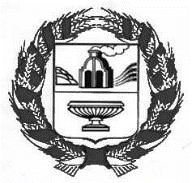 СОВЕТ ДЕПУТАТОВ НОВОМОНОШКИНСКОГО   СЕЛЬСОВЕТАЗАРИНСКОГО   РАЙОНА   АЛТАЙСКОГО КРАЯР Е Ш Е Н И Е00.00.2019									 		    № 00с. НовомоношкиноО назначении публичных слушаний по проекту решения Совета депутатов Новомоношкинского сельсовета Заринского района Алтайского края «Об утверждении Правил благоустройства территории муниципального образования Новомоношкинский сельсовет Заринского района Алтайского края»В соответствии с Федеральным законом от 29.12.2017г. № 463-ФЗ "О внесении изменений в Федеральный закон "Об общих принципах организации местного самоуправления в Российской Федерации" и отдельные законодательные акты Российской Федерации", руководствуясь требованиями Федерального закона Российской Федерации от 06.10.2003 № 131-ФЗ «Об общих принципах организации местного самоуправления в Российской Федерации», Уставом Новомоношкинского сельсовета Заринского района Алтайского края, Совет депутатов Новомоношкинского сельсоветаРЕШИЛ:1. Назначить публичные слушания по проекту «Об утверждении Правил благоустройства территории муниципального образования Новомоношкинский сельсовет      Заринского района Алтайского края» на 9 августа 2019 года на 14.00 часов.2. Утвердить состав оргкомитета по подготовке и проведению публичных слушаний (приложение 1), который будет работать в Администрации сельсовета, по адресу: Алтайский край, Заринский район, с. Новомоношкино, ул. Ленина, 7.3. Проинформировать население о комиссии по подготовке проекта «О внесении изменений и дополнений в Правила благоустройства    территории    муниципального образования Новомоношкинский сельсовет      Заринского района Алтайского края», её состав, нахождение, режиме работы через информационный стенд.4. Проект «О внесении изменений и дополнений в Правила благоустройства    территории    муниципального образования Новомоношкинский сельсовет      Заринского района Алтайского края» и настоящее решение разместить для обнародования на информационном стенде Администрации сельсовета.5. Контроль за выполнением настоящего решения возложить на постоянную комиссию Совета депутатов Новомоношкинского сельсовета на постоянную комиссию по социально- правовым вопросам.Заместитель глава сельсовета 	                  Е.Я. Семенюк